ODYSSEUS RESEARCHUse the following websites to find important information about the hero or heroine you are researching.  Make sure to search for the following:Where is he from? (This could also include who his parents are.)What are his strengths and weaknesses?What are his greatest accomplishments?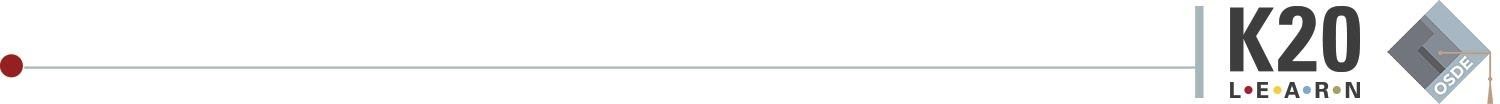 ODYSSEUS RESEARCHUse the following websites to find important information about the hero or heroine you are researching.  Make sure to search for the following:Where is he from? (This could also include who his parents are).What are his strengths and weaknesses?What are his greatest accomplishments?The Legend of the Trojan Horse for Kidshttps://tinyurl.com/Odysseus1a Odysseus and the Odysseyhttps://tinyurl.com/Odysseus1b Heroes of the Trojan Warhttps://tinyurl.com/Odysseus1c The Legend of the Trojan Horse for Kidshttps://tinyurl.com/Odysseus1a Odysseus and the Odysseyhttps://tinyurl.com/Odysseus1b Heroes of the Trojan Warhttps://tinyurl.com/Odysseus1c 